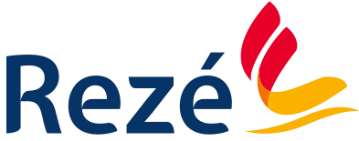 Carrément sport et culture 2021Dossier d’inscriptiondu 28 juin au 02 juillet 2021Seuls les dossiers complets et déposés en main propre avant le 25 juin seront acceptés*Dossier à déposer à :La direction sports et vie associative - 116 rue de la Classerie – Rezé – 02 40 84 43 86 le lundi de 11h00 à 12h30 et de 13h30 à 17h30, mardis, mercredis, jeudis et vendredis de 8h30 à 12h30 et de 13h30 à 17h30Le service jeunesse - 19 avenue de Vendée – Rezé – 02 40 13 44 25 du lundi au vendredi de 13h00 à 17h00 sur RDV uniquement                  *en fonction des places disponiblesActivités de 13h30 à 17h30Accueil de 13h à 13h30 et de 17h30 à 18hRéservé uniquement aux collégiensCochez la case de votre choixL’enfant Nom : …..	    Prénom : 	 	Sexe :  M          F              Date de naissance :                                      Âge :                                  Pointure : Abonnement TAN (en cours de validité) :  OUI    NONReprésentant légalNom : 	   Prénom : 	Adresse : 	Code postal : 		Ville : 		Tél. : 	   E-mail : 	  J’accepte que mon email figure dans un mailing afin de recevoir des informations concernant les activités de Carrément Sport, sachant que je peux le retirer sur simple demande à : dsva@mairie-reze.fr. Les e-mails ne seront utilisés que pour de la transmission d’informations et en aucun cas pour de la publicité.L’adulte responsable est-il la personne à contacter en cas d’urgence ?   OUI		  NON             Indiquer les coordonnées de l’adulte à contacter Nom :		Prénom : 	 Tél. : 	Quartier           Rezé - Hôtel      Trentemoult      Pont-Rousseau        Houssais        Château       Blordière         Ragonde résidence :     de ville           les-Isles   	   ☐	  ☐	☐ 	  ☐	 ☐            ☐      ☐Dispositif connu par : 	Bouche à oreille	Presse      École       Affichettes         Autre :  	         	☐		☐    ☐	  ☐	     ☐Un goûter est prévu pour chaque enfantAUTORISATION PARENTALEJe soussigné(e), Madame, Monsieur, (rayer la mention inutile) responsable légal :Nom : 		Prénom : 	 Autorise mon enfant (nom et prénom) : 	         - à rentrer seul       OUI       NON- si NON, merci de préciser les coordonnées de la personne qui prendra votre enfant en charge :Nom : 		Prénom : 		Téléphone : 	Remarque : la prise en charge de votre enfant par l’animateur se fera au gymnase indiqué selon l’âge de votre enfant, sauf indication spécifique qui vous sera communiquée auparavant.En dehors de ces modalités, la ville décline toute responsabilité. Atteste m’être assuré auprès d’un médecin que l’état de santé de mon enfant est compatible avec la pratique d’activités physiques et sportives. Autorise la direction sports et vie associative à faire administrer les soins requis à mon enfant, le faire hospitaliser et le faire opérer si nécessaire.  OUI 	  NON Autorise la direction sports et vie associative durant les activités, à réaliser et à utiliser des photographies et vidéos concernant mon enfant pour une diffusion sur les différents supports de communication de la ville de Rezé*, sans contrepartie financière, sur la période du 28 juin 2021 au 1er juillet 2022.*Numéros du Rezé mensuel depuis juillet 2021 jusqu’au numéro juillet 2022, site web reze.fr, évènements de promotion de Carrément sport et culture (tables de quartier, juin 2022), vidéo-reportage sur l’évènement Carrément Glisse et Carrément Sport et Culture, vidéo des vœux 2022, page Facebook de Rezé.	  OUI 	  NON Accepte les modalités de transport - à pied, en car, en minibus ou en transports en commun - prévues dans le cadre des activités « Carrément sport et culture », à Rezé et dans l’agglomération nantaise.	  OUI 	  NON 				Signature :Informations médicalesAllergies (médicamenteuses, alimentaires…), traitement particulier, difficultés de santé, etc.      En cas de Projet d’Accueil Individualisé (P.A.I.) déjà établi, celui-ci est à transmettre obligatoirement.      En cas d’allergies alimentaires, le goûter est à prévoir par la famille.Pièces à fournir pour l’inscription :   La carte de quotient familialQuotient :            1 - 7,50 €               2 - 15 €               3 - 22,50 €             4 - 30 €                5 - 37,50 €                              6 - 45 €                  7 - 52,50 €         8 - 60 €                   9 - 67,50 €          10 + extérieur - 75 €Règlement : 	  Chèque bancaire  	  Espèces    	       Montant 	€Le règlement est obligatoire dès l’inscription soit par chèque à l’ordre du Trésor Public, soit en espèces.Programme de la semaineLes activités sont susceptibles de changer en fonction de la situation sanitaireGroupe 1Atelier cinéma, Escalade, Baseball, MultisportsProgramme de la semaineLes activités sont susceptibles de changer en fonction de la situation sanitaireGroupe 2Trottinette freestyle, Billard, Cirque, Multisports